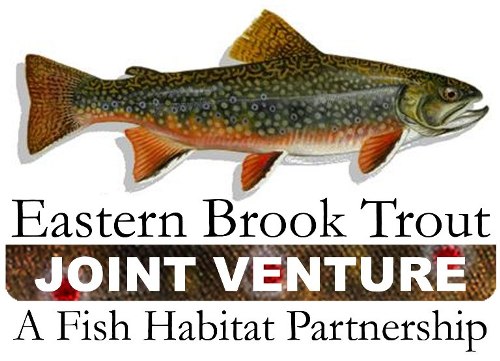 EBTJV Assessment WorkshopNovember 29, 2012Cacapon State ParkBerkeley Springs, WV9:00 am  	Welcome and Introductions9:15 am	EBTJV Priorities 					Doug Besler9:45 am	New EBTJV Website				Dianne Timmins									Rose Hessmiller10:15 am	Break10:30 am	USGS Brook Trout Science Plan 		Stephen Faulkner11:00 am	EBTJV Assessment				Mark HudyNoon		Lunch1:00 pm	EBTJV Assessment Continued			Mark Hudy	4:00 pm	Group Discussion on Website Capabilities Needed to Host the New Data on the Website5:00 pm	Adjourn		